КАРАР							ПОСТАНОВЛЕНИЕ  16 июнь 2020 й.				№ 27   	           16 июня 2020 г. Об утверждении плана антинаркотических мероприятий на территории  сельского поселения Усть-Табасский сельсовет муниципального района Аскинский район Республики Башкортостан на 2020 год.На основании представления прокуратуры района от 05.06.2020 года. В целях минимизации угрозы распространения и профилактики наркомании, токсикомании, алкоголизма и  табакокурения  на территории сельского поселения Усть-Табасский сельсовет  муниципального района Аскинский район РБ, руководствуясь Указами Президента Российской Федерации  от 09.06.2010 года № 690  «Об утверждении Стратегии государственной антинаркотической политики Российской Федерации до 2020 года»,  от 18.10.2007 года № 1374 «О дополнительных мерах по противодействию незаконному обороту наркотических средств, психотропных веществ и их прекурсоров», в соответствии с Федеральными законами  от 06 октября  2003 г. № 131-ФЗ «Об общих принципах организации местного самоуправления в Российской Федерации», от 08.01.2008г. №3-ФЗ  «О наркотических средствах и психотропных веществах»,  руководствуясь Уставом сельского поселения Усть-Табасский сельсовет муниципального района Аскинский район Республики Башкортостан:  ПОСТАНОВЛЯЕТ: Утвердить положение об  антинаркотической комиссии  сельского поселения Усть-Табасский сельсовет  муниципального района Аскинский район РБ на 2020 год (Приложение № 1). Утвердить план  антинаркотических мероприятий на территории  сельского поселения Усть-Табасский сельсовет  муниципального района Аскинский район РБ на 2020 год (Приложение № 2).Создать антинаркотическую комиссию при Администрации сельского поселения Усть-Табасский сельсовет муниципального района Аскинский район Республики Башкортостан (Приложение № 3).Настоящее решение обнародовать в здании Администрации сельского поселения Усть-Табасский сельсовет по адресу: Республика Башкортостан, Аскинский район,  д.Усть-Табаска, ул. Гагарина, 29 и разместить на официальном сайте органов местного самоуправления муниципального района Аскинский район Республики Башкортостан: “Интернет” www.ust-tabaska04sp.ru .. 5. Настоящее Постановление вступает в силу со дня его официального опубликования.6. Контроль за  исполнением настоящего постановления оставляю за собой.Глава сельского поселенияУсть-Табасский сельсовет МРАскинский район РБ                                                       Л.Р.Зихина  Приложение № 1Утверждено постановлением Администрации сельского поселения Усть-Табасский сельсовет муниципального района Аскинский район Республики Башкортостан от «16» июня 2020 года № 27ПОЛОЖЕНИЕоб антинаркотической комиссии сельского поселения Усть-Табасский сельсовет муниципального района Аскинский район Республики Башкортостан.1. Антинаркотическая комиссия сельского поселения Усть-Табасский сельсовет муниципального района Аскинский район Республики Башкортостан (далее – АНК) является органом, осуществляющим деятельность по профилактике наркомании, а также минимизации и ликвидации последствий её проявлений. 2. Комиссия в своей деятельности руководствуется Конституцией Российской Федерации, федеральными конституционными законами, федеральными законами, указами  Президента Российской Федерации, постановлениями и распоряжениями Правительства Российской Федерации, иными нормативными правовыми актами Российской Федерации, законами и нормативными правовыми актами Республики Башкортостан, решениями Государственного антинаркотического комитета, нормативно-правовыми актами сельского поселения Усть-Табасский сельсовет,  решениями АНК Республики Башкортостан и АНК муниципального района Аскинский район, а также настоящим Положением. 3. Комиссия осуществляет свою деятельность во взаимодействии с антинаркотической комиссией муниципального района Аскинский район, правоохранительными органами Аскинского  района, учреждениями образования и здравоохранения, органами местного самоуправления  сельского поселения, общественными объединениями  и организациями. 4. Руководителем Комиссии является глава сельского поселения Усть-Табасский сельсовет.5. Основными задачами Комиссии являются:а) деятельность по профилактике наркомании, а также по минимизации и ликвидации последствий её проявлений;б) участие в реализации на территории сельского поселения Усть-Табасский сельсовет государственной политики  в области противодействия  наркомании;в) разработка мер по профилактике наркомании, устранению причин и условий, способствующих её проявлению, осуществление контроля за реализацией этих мер;г) анализ эффективности работы на территории сельского поселения Усть-Табасский сельсовет по профилактике наркомании, а также минимизация и ликвидация последствий её проявлений, подготовка решений Комиссии по совершенствованию этой работы;д) решение иных задач, предусмотренных законодательством Российской Федерации, по противодействию наркомании. 6. Для осуществления своих задач Комиссия имеет право:а) принимать в пределах своей компетенции решения, касающиеся организации, координации и совершенствования деятельности на территории сельского поселения Усть-Табасский сельсовет по профилактике наркомании, минимизации и ликвидации последствий её проявления, а также осуществлять контроль над их исполнением;б) привлекать для участия в работе Комиссии должностных лиц и специалистов органов местного самоуправления сельского поселения Усть-Табасский сельсовет, а также представителей организаций и общественных объединений  (с их согласия);в) запрашивать и получать в установленном порядке необходимые материалы и информацию от общественных объединений, организаций и должностных лиц на территории сельского поселения Усть-Табасский сельсовет. 7. Комиссия осуществляет свою деятельность в соответствии с планом, утвержденным главой сельского поселения Усть-Табасский сельсовет. 8. Заседания Комиссии проводятся не реже одного раза в квартал. В случае необходимости по решению председателя Комиссии могут проводиться внеочередные заседания Комиссии. 9. Присутствие членов Комиссии на её заседаниях обязательно. Члены Комиссии не вправе делегировать свои полномочия иным лицам. В случае невозможности присутствия члена Комиссии на заседании он обязан заблаговременно известить об этом председателя Комиссии. В случае невозможности присутствия члена Комиссии на заседании лицо, исполняющее его обязанности, после согласования с председателем Комиссии может присутствовать на заседании с правом совещательного голоса.10. Заседание Комиссии считается правомочным, если на нем присутствует более половины её членов. Члены Комиссии обладают равными правами при обсуждении рассматриваемых на заседании вопросов. В зависимости от вопросов, рассматриваемых на заседаниях Комиссии, к участию в них могут привлекаться иные лица. 11. Решение Комиссии оформляется протоколом, который подписывается председателем Комиссии. 12. Организационное и материально-техническое обеспечение деятельности Комиссии осуществляется главой сельского поселения Усть-Табасский сельсовет. Для этих целей глава сельского поселения Усть-Табасский сельсовет в пределах своей компетенции назначает должностное лицо (ответственного секретаря АНК), в функциональные обязанности которого входит организация данной деятельности. 13. Основными задачами ответственного секретаря АНК являются:а) разработка проекта плана работы Комиссии;б) обеспечение подготовки и проведения заседаний Комиссии;в) обеспечение деятельности Комиссии по контролю за исполнением её решений;г) организация и ведение делопроизводства Комиссии.                                      Приложение № 2Утверждено постановлением Администрации сельского поселения Усть-Табасский сельсовет муниципального района Аскинский район Республики Башкортостан от «16» июня 2020 года № 27План  антинаркотических мероприятий на территории сельского поселения Усть-Табасский сельсовет муниципального района Аскинский районРеспублики Башкортостан на 2020 годБАШҠОРТОСТАН РЕСПУБЛИКАҺЫАСҠЫН  РАЙОНЫ   МУНИЦИПАЛЬ РАЙОНЫНЫҢ ТАБАСКЫ-ТАМАК   АУЫЛ  СОВЕТЫ АУЫЛ  БИЛӘМӘҺЕ ХӘКИМИӘТЕ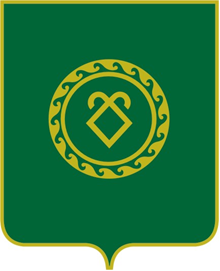 АДМИНИСТРАЦИЯСЕЛЬСКОГО ПОСЕЛЕНИЯУСТЬ-ТАБАССКИЙ СЕЛЬСОВЕТМУНИЦИПАЛЬНОГО РАЙОНААСКИНСКИЙ РАЙОНРЕСПУБЛИКИ БАШКОРТОСТАН№
п/пМероприятияОтветственные исполнителиСроквыполнения1.Организационные мероприятия по профилактики наркомании, токсикомании, алкоголизма и табакокуренияОрганизационные мероприятия по профилактики наркомании, токсикомании, алкоголизма и табакокуренияОрганизационные мероприятия по профилактики наркомании, токсикомании, алкоголизма и табакокурения1.1.Проведение заседаний антинаркотической комиссииАнтинаркотическая комиссия1 раз в квартал1.1.Сбор, обобщение и анализ информации о фактах распространения наркотических средств в местах проведения культурно-массовых и досуговых молодёжных мероприятий.Антинаркотическая комиссияПостоянно1.2.Участие в  заседаниях антинаркотической комиссии муниципального района Аскинский район РБ.Глава сельского поселенияПо плану1.3.Осуществление взаимодействия с правоохранительными органами образовательными учреждениям при проведении мероприятий по профилактике наркомании, токсикомании, алкоголизма и табакокурения на  территории поселенияАнтинаркотическая комиссияПостоянно1.4.Участие в совместных рейдах  по населенным пунктам сельского поселения по выявлению лиц, склонных к употреблению наркотических средств и выявлению посевов дикорастущих наркотических растенийАнтинаркотическая комиссияПостоянно1.5.Проведение рейдов по уничтожению наркосодержащих растений.Антинаркотическая комиссия, полицияВесенне –летний - осенний период1.6.Проведение рейдов по торговым точкам, занимающихся реализацией алкогольной продукции и пива.Антинаркотическая комиссия, полицияЕжемесячно2Проведение разъяснительной работыПроведение разъяснительной работыПроведение разъяснительной работы2.1.Проведение в СДК д.Усть-Табаска мероприятий по пропаганде здорового образа жизни и профилактике наркомании, токсикомании, алкоголизма и табакокурения.Руководители СДК (по плану работы данных учреждений)Постоянно2.2.Проведение консультаций подростков, попавших в трудную жизненную ситуацию с привлечением специалистов узкого профиля (психолог, нарколог и т.д.)Глава сельского поселенияво время мероприятий2.3.Ведение разъяснительной профилактической работы  среди граждан, состоящих на учете (ранее судимые, условно-осужденные, условно-досрочно освобожденные), склонных к совершению правонарушенийАнтинаркотическая комиссия, полиция (по согласованию)Постоянно2.4.Проведение встреч с молодежью, посвященных пропаганде здорового образа жизни – сокращение употребления алкоголя, табака и борьбе с наркоманиейПо отдельному графикуПостоянно2.5.Размещение информации по пропаганде здорового образа жизни, профилактике наркомании, токсикомании, алкоголизма и табакокурения:- на официальном сайте поселения,- в районной газете «Аскинская новь»- на информационных стендах Администрации сельского поселения и СДК д.Усть-Табаска,  библиотек сел входящих в состав сельского поселения.Специалистыпоселениязаведующие СДК и библиотекЕжемесячно3Обеспечение активного участия институтов гражданского обществапо реализации мероприятий по профилактике наркомании,токсикомании, алкоголизма и табакокуренияОбеспечение активного участия институтов гражданского обществапо реализации мероприятий по профилактике наркомании,токсикомании, алкоголизма и табакокуренияОбеспечение активного участия институтов гражданского обществапо реализации мероприятий по профилактике наркомании,токсикомании, алкоголизма и табакокурения3.1.Рассмотрение в соответствии с действующим законодательством обращений и информации граждан и организаций, связанных с употреблением наркотических средств.Глава сельского поселенияПостоянно3.2.Профилактическая работа по поселению с неблагополучными семьями, молодежью и несовершеннолетнимиАнтинаркотическая комиссияПостоянно4Мониторинг ситуации по профилактике наркомании, токсикомании,алкоголизма и табакокуренияМониторинг ситуации по профилактике наркомании, токсикомании,алкоголизма и табакокуренияМониторинг ситуации по профилактике наркомании, токсикомании,алкоголизма и табакокурения4.1.Один раз в полугодие отчет по реализации мероприятий  плана мероприятий по антинаркотической направленности по профилактике наркомании, токсикомании, алкоголизма и табакокурения  на территории сельского поселения Усть-Табасский сельсовет муниципального района Аскинский район РБГлава сельского поселения, специалистыПо окончании полугодия текущего года4.2.Анализ результатов рассмотрения обращений связанных с употреблением наркотических средств, поступивших от граждан и организацийГлава сельского поселения, специалистыпо мере надобности                                                                                                 Приложение № 3Утверждено постановлением Администрации сельского поселения Усть-Табасский сельсовет муниципального района Аскинский район Республики Башкортостан от «16» июня 2020 года №27Состав антинаркотической комиссии при администрации сельского поселения Усть-Табасский сельсовет муниципального района Аскинский район Республики Башкортостан   Управляющий делами                                                                                      А.А.Файзырахманова       